 LAMPIRANLampiran 1Tarif Listrik di Kota Jakarta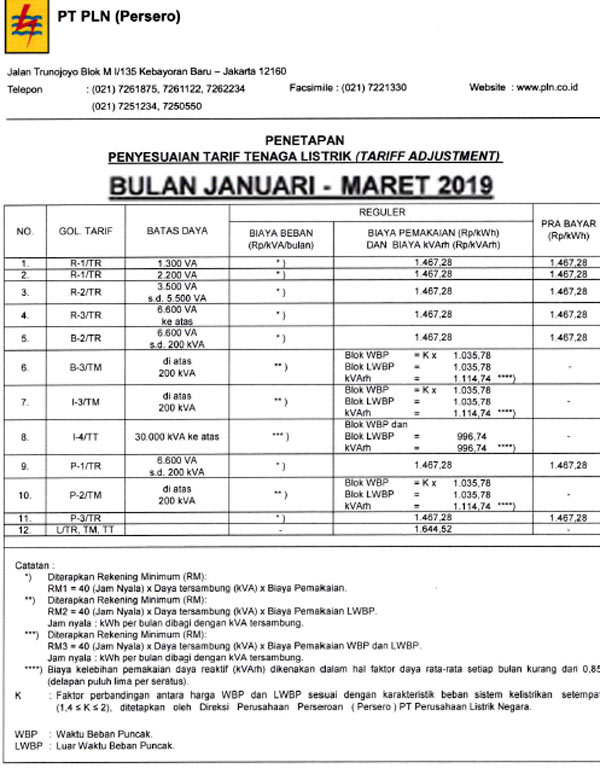 Lampiran 2Paket Internet Bulanan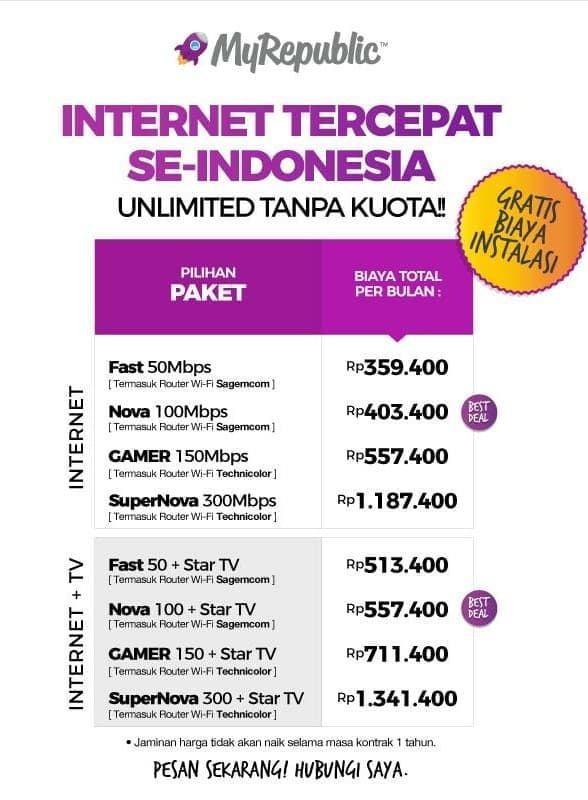 Lampiran 3Ruko tempat Diel Investasi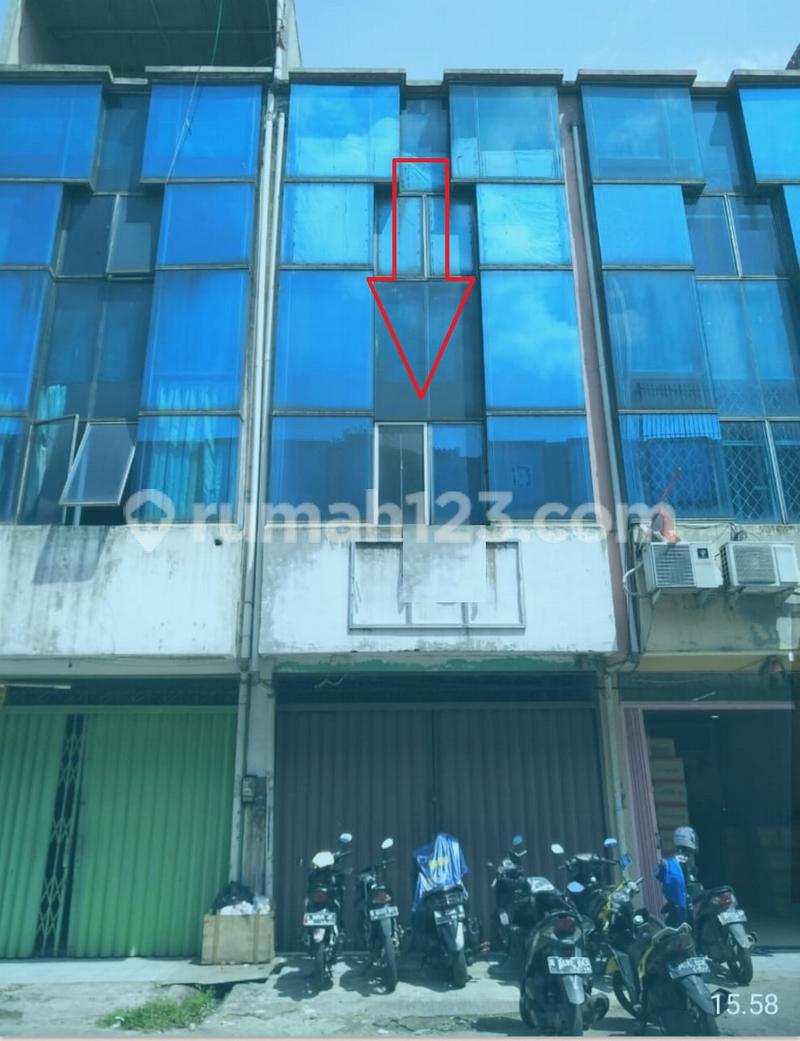 Lampiran 4Hasil Bobot CPM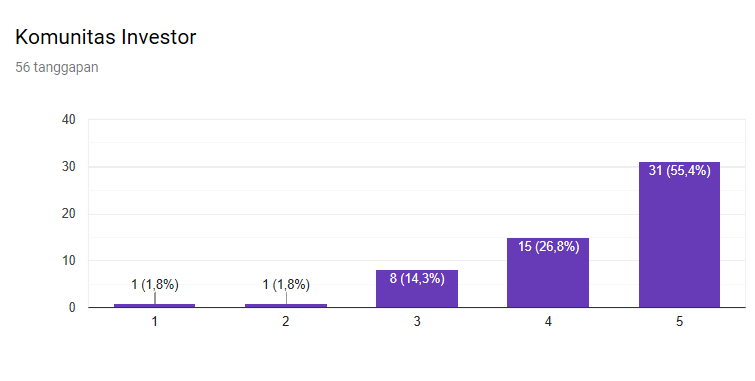 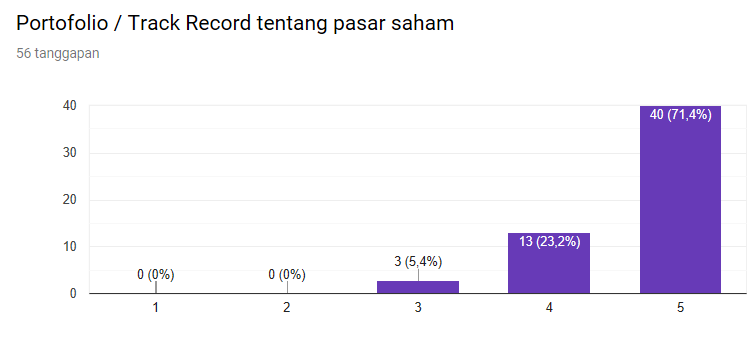 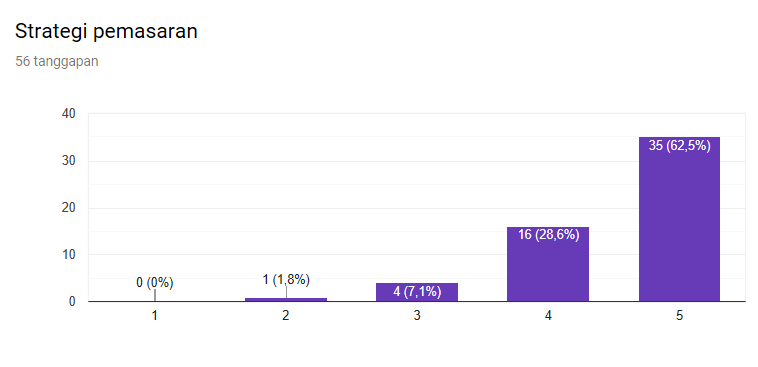 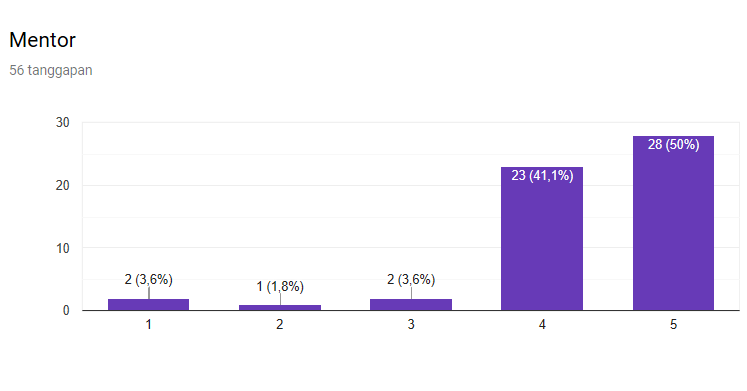 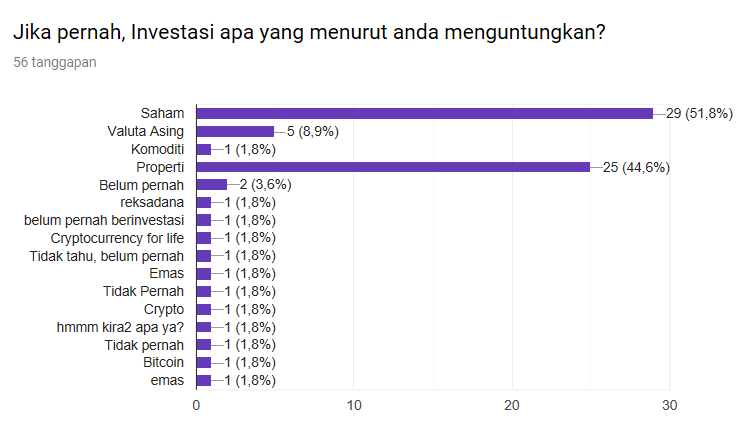 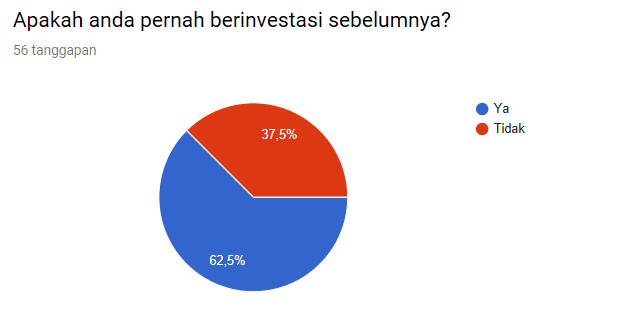 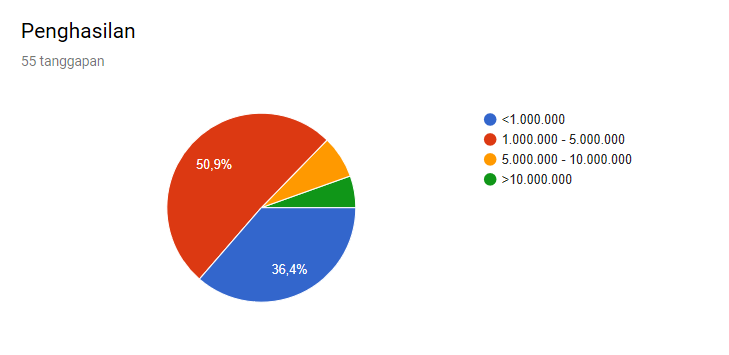 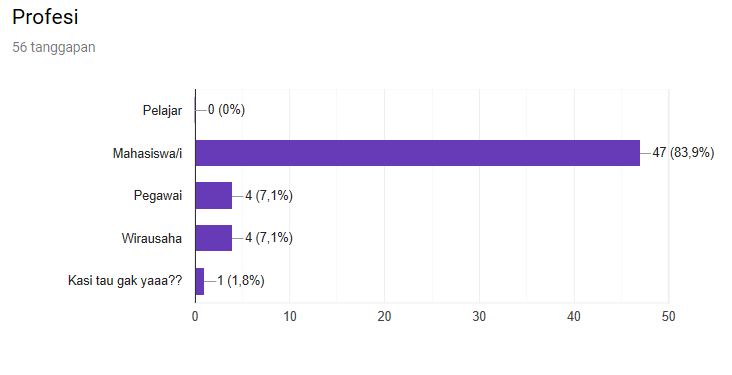 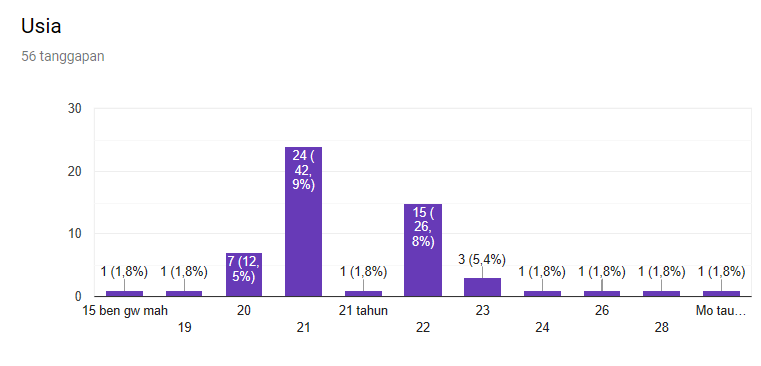 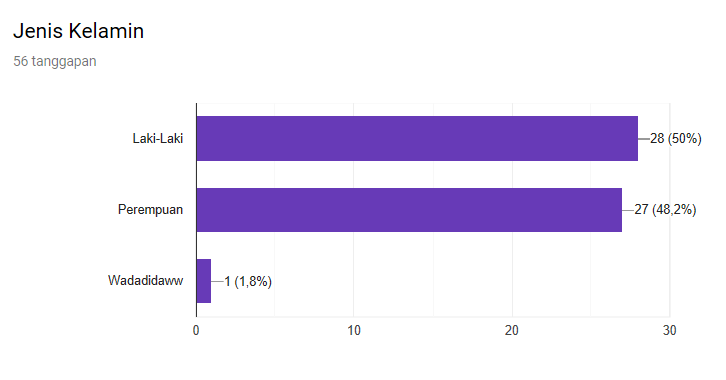 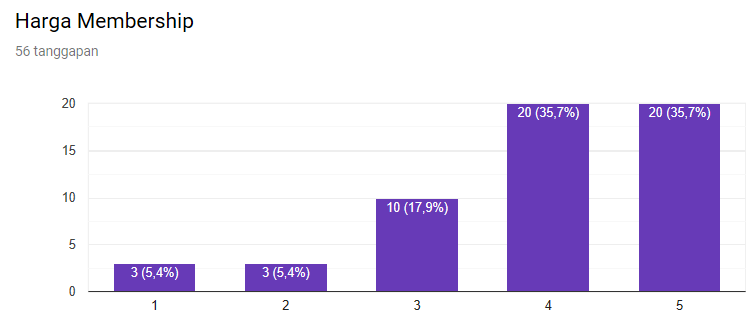 